Maspeth High School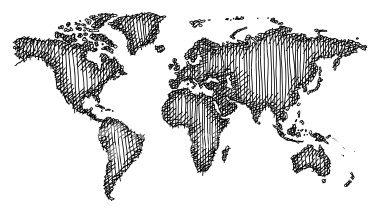 Global History and Geography I SyllabusInstructors: Ms. Jabbar and Mr. StansfieldTel: (718) 803-7100Email: sjabbar@maspethhighschool.orgrstansfield@maspethhighschool.orgCourse Website: msjabbar.weebly.comOffice Hours: Wednesdays, 2:45 – 3:45pm, Room 408Wednesdays, 2:45 – 3:45, Room 324Course Description and Overview:Global History and Geography I is part one of a two-year course that explores our world’s past. We will explore the geography, history, politics, religion, and economies of various cultures throughout the world, beginning with prehistory and the earliest civilizations up to the 18th century. This course is designed to develop students into historians, critical thinkers, and writers. Students will make global connections through speaking, writing, and analysis of primary and secondary sources. Classroom activities include class discussion, textual analysis, note-taking, independent reading, group projects, oral presentations, essay writing, discussion, and debate. Students will also prepare for the Regents Examination in Global History and Geography through intensive exposure to Document-Based Questions (DBQs) and thematic essay writing. Each unit of study concludes with an exam and a formal, in-class team debate, which will require significant independent and group research and preparation of arguments, both in class and at home.  Course Breakdown: The course will be divided into 8 units. Each unit will end with debates and an exam. Global History and Geography Regents Examination: Students are required to take the Global History and Geography Regents Examination in June 2018 (at the end of the 10th grade school year). This 3-hour exam is the culmination of two years of study in global history and geography. The test consists of 50 multiple-choice questions, one thematic essay, and one document-based question (DBQ). Part A of the DBQ contains several short answer questions based on specific documents. Part B of the DBQ consists of an essay that requires students to analyze the documents from Part A.  Classroom Expectations (Please read carefully!): 1. Respect your classmates, your teacher, and school property.  Appropriate classroom behavior is expected and required, including: Observing all school wide rules. This includes dress code, no cell phone and electronics policy, no food/drink/gum in class, no hats in school, etc. Showing respect for your classmates and your teacher (or substitute)Being punctual and preparedRaising your hand and talking only when appropriate Remaining in your assigned seat unless otherwise directedUsing appropriate language in the classroom and refraining from altering, vandalizing, or destroying school property (this includes your textbook and desk!) Waiting to be dismissed from class by the teacher, not the bell 2. Turn assignments in on time.  You will be given plenty of notice for tests, essays, projects, and other assignments. It is important that homework/assignments be completed before the class in which we are covering the material. LATE WORK: Students will be able to turn in late work throughout the course of the year; however, late work by one day will receive, at best, half credit. This is the policy for ALL late work, including homework, essays, and long-term assignments. ABSENT WORK: If a student is absent, it is the student’s responsibility to acquire all missed class work (either from me or another student). Students who are absent the day of an assignment will be given two days to make up absent work without penalty; after that, it is late. 3. Take notes and participate.  It is crucial that you take notes and participate in class discussions and debates to do well in this course. Grade Distribution: Final grades are weighted by category. Grades consist of the following values: Class work/Homework/Class Participation: 15%   			Quizzes/Tests: 30% Essays/Projects: 25%       								Debates: 30% Required Student Materials: Students are expected and required to bring the following items with them to class daily: Writing utensils (blue/black pen and pencil) Loose-leaf paper3-ring binder with 10 dividers specifically for Global History400 colored lined index cards Course Textbook (Provided): World History by Ellis and Esler, Published by Pearson, 2011 It is the responsibility of the student to take care of and return the textbook that is assigned to them. Replacing lost and damaged textbooks is solely the responsibility of the student. Course Website and PupilPath: Ms. Jabbar’s website, www.msjabbar.weebly.com, will be used to post assignments and other imperative information regarding coursework. Students and parents will also find assignments and will be able to track grades on PupilPath. Please also frequently check the school’s website, www.maspethhighschool.org, to learn about school announcements.  Office Hours: Students are encouraged to advocate for themselves and seek extra help when needed. Extra help will be available every Wednesday in room 408 and room 324 from 2:45pm to 3:45pm. Maspeth High SchoolGlobal History and Geography ISyllabus ContractInstructors: Ms. Jabbar and Mr. StansfieldDirections: Please read through the syllabus carefully and complete this contract. The policies of this syllabus will be enforced throughout the year. Please also complete the information below to assist in contacting you. Tear off only this page and turn it in to the teacher for a grade.  I,   _______________________________________________ (print student name), have read and understand the Global History and Geography syllabus. I agree to abide by the class policies and expectations stated therein. Student Signature: ____________________________________________   Date: _________________ I,   ______________________________________________ (print parent/guardian name), have read and discussed the Global History and Geography syllabus with my child. I understand and agree to support the class policies and expectations stated therein.  Parent Signature: ____________________________________________   Date: _________________ Contact information of parent(s)/guardian(s): Please indicate if computer and Internet access is available at home for student use. On occasion, I will post interactive homework assignments on my website and will make alternate arrangements for those students without computer/Internet access.         (please check one): ____ Yes  ____ No Unit 1: Exploring Global HistoryUnit 5: Medieval EuropeUnit 2: Civilizations of the Ancient WorldUnit 6: Emergence of New EmpiresUnit 3: Classical Greece and RomeUnit 7: Renaissance and the Americas Unit 4: Post-Classical Asia and AfricaUnit 8: Exploration, Absolutism & EnlightenmentName:Phone (home):Email:Phone (cell):Name:Phone (home):Email:Phone (cell):Name:Phone (home):Email:Phone (cell):